千人环境产业高峰论坛+300家高品质展商6月聚首成都  “2019中国环境产业高峰论坛”与“首届中国环博会成都展”将于6月27-29日在中国西部国际博览城隆重召开。   作为中国环境产业的政商学界沟通平台，“中国环境产业高峰论坛”已成功举办了6届，汇集了来自政府部门、科研机构、领军企业超过4000人的行业声音，见证并实践着中国环境产业的转型与升级。   2019中国环境产业高峰论坛，以“变局与重构：再造环境产业新生态”为主题，汇聚政、商、学界精英，探讨中国环境产业发展新格局。高峰论坛下设十多场高品质技术交流会议，通过分享行业技术与知识、市场发展和新兴趋势，为行业各级人士提供免费的学习平台，帮助行业洞悉市场前景与发展脉搏。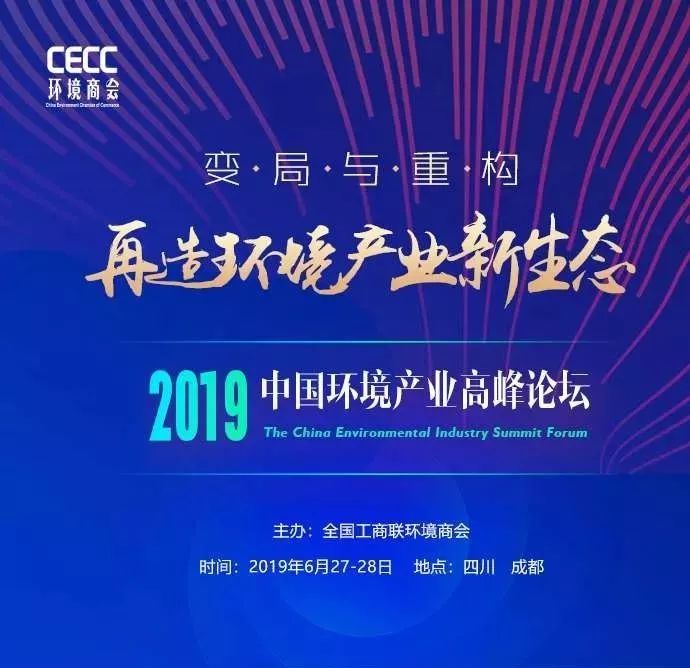    2018，对很多环境企业来说，最大的感受可能是一个字，就是“冷”。而被环保人提及最多的两个字，就是“寒冬”。在金融去杠杆、PPP清库存、强化对影子银行的监管等多重因素影响下，环境产业受到极大冲击。股市暴跌，部分企业从耀眼明星骤然黯淡无光。市值缩水，环保板块利润呈现负增长。业绩下滑，多家上市公司大幅亏损。发债遇冷，从资本追捧门庭若市到备受冷落门可罗雀。      环境产业如何破局，走出低谷？环保企业如何熬过“寒冬”，迎来春天？作为国家支柱产业之一的环境产业将会如何被重新定义？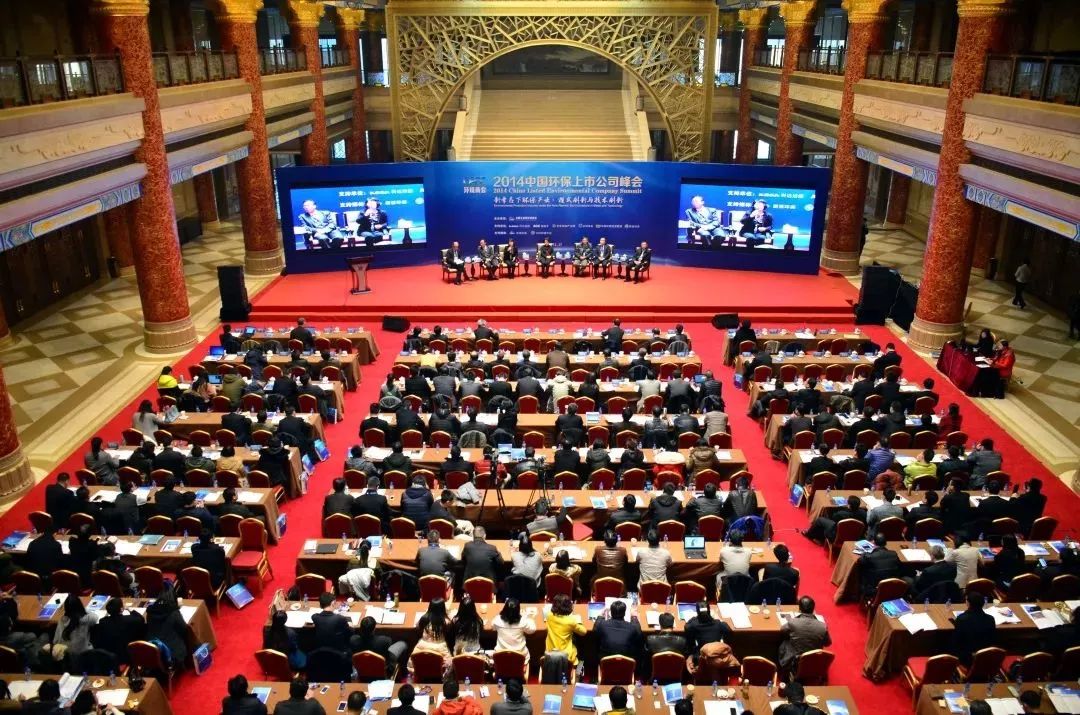 费用说明：2019中国环境产业高峰论坛注册费用3000元/人，包含会议费、资料费及会议期间的用餐，往返交通费、住宿费等费用自理。中国环博会（2019上海/成都/广州）参展单位可获得免费参会名额：36平米及以上企业2个免费参会名额36平米以下参展商1个免费参会名额报名方式：长按下图识别二维码填写表单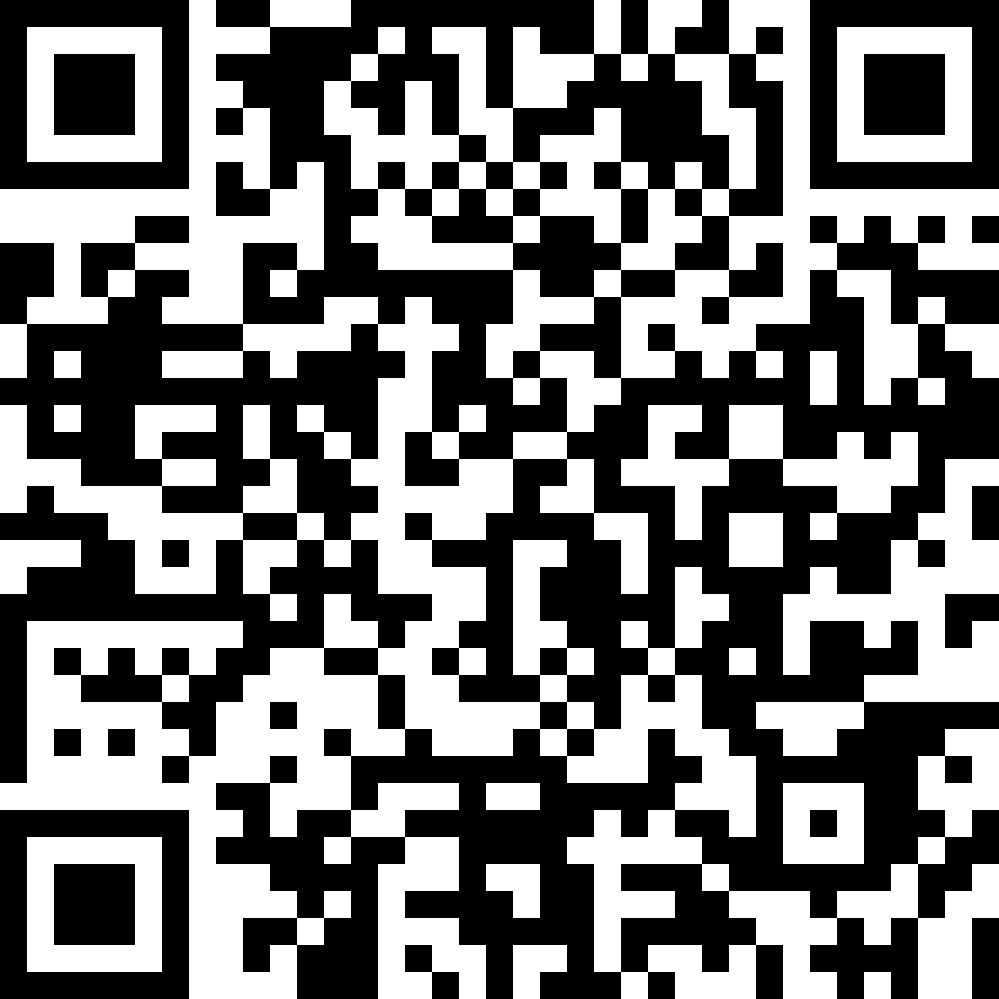 大会日程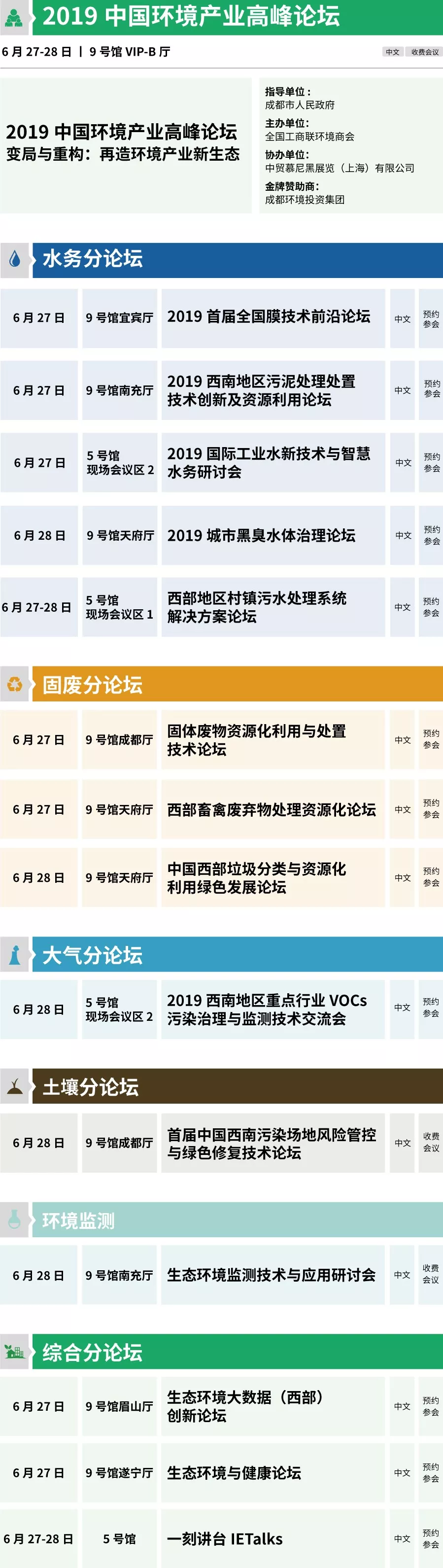 *以上日程信息以现场为准费用说明预约参会的会议，凭展会观众参观证免费入场。报名方式：长按下图识别二维码注册参观并预约会议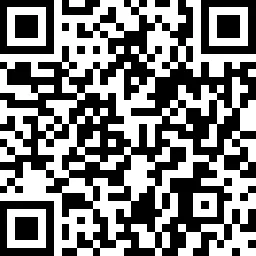 技术装备展示参观联系王若成 先生
电话：（+86 21）2352 1107
邮箱：Dwyane.wang@mm-zm.com2019中国环境产业高峰论坛日程（拟）2019中国环境产业高峰论坛日程（拟）2019中国环境产业高峰论坛日程（拟）6月27日6月27日6月27日时间Time演讲主题Topic演讲嘉宾Speaker09:00—10:00开幕式领导致欢迎词09:00—10:00开幕式庄国泰 生态环境部副部长09:00—10:00开幕式樊友山 全国工商联党组副书记、副主席09:00—10:00开幕式省政府领导09:00—10:00开幕式涂瑞和 联合国环境署驻华首席代表09:00—10:00开幕式赵笠钧 环境商会会长10:00-10:15坚持生态优先 推进绿色经济发展成都市领导主题发言（拟）10:15-10:35榜单发布2019中国环境企业50强榜单发布及授牌10:15-10:35榜单发布发布人：马辉  环境商会秘书长10:35-10:45中国环博会成都展开幕启动仪式与会嘉宾10:45-12:00主旨演讲主持人：10:45-12:00主旨演讲骆建华  环境商会副会长兼首席环境政策专家10:45-12:00主旨演讲演讲嘉宾（拟邀）：10:45-12:00主旨演讲姚 洋 中国经济研究中心主任、北京大学国家发展研究院院长10:45-12:00主旨演讲——理性看待我国经济的高杠杆问题10:45-12:00主旨演讲刘世锦  全国政协经济委副主任10:45-12:00主旨演讲——中国发展新动能与深化改革开放14:00-15:20环境产业3.0：建构生态公共产品和服务市场化机制主持人（拟邀）：14:00-15:20环境产业3.0：建构生态公共产品和服务市场化机制孙明华  环境商会执行会长、苏伊士新创建执行副总裁14:00-15:20环境产业3.0：建构生态公共产品和服务市场化机制演讲嘉宾（拟邀）：14:00-15:20环境产业3.0：建构生态公共产品和服务市场化机制张悦 中国土木工程学会水工业分会理事长14:00-15:20环境产业3.0：建构生态公共产品和服务市场化机制——挖掘市场需求 破局行业痛点14:00-15:20环境产业3.0：建构生态公共产品和服务市场化机制对话嘉宾（拟邀）：14:00-15:20环境产业3.0：建构生态公共产品和服务市场化机制财政部PPP中心14:00-15:20环境产业3.0：建构生态公共产品和服务市场化机制杨斌    首创股份总经理14:00-15:20环境产业3.0：建构生态公共产品和服务市场化机制吴坚    博天环境总裁14:00-15:20环境产业3.0：建构生态公共产品和服务市场化机制罗立洋  桑德国际总裁14:00-15:20环境产业3.0：建构生态公共产品和服务市场化机制李勇刚  成都环境投资集团有限公司副总经理14:00-15:20环境产业3.0：建构生态公共产品和服务市场化机制金永祥  大岳咨询总经理14:00-15:20环境产业3.0：建构生态公共产品和服务市场化机制张燎    济邦咨询董事长15:20-16:40资本逻辑：绿色金融驱动产业再启程主持人（拟邀）：15:20-16:40资本逻辑：绿色金融驱动产业再启程黄晓军  环境商会执行会长、威立雅中国区副总裁/董事总经理15:20-16:40资本逻辑：绿色金融驱动产业再启程演讲嘉宾（拟邀）：15:20-16:40资本逻辑：绿色金融驱动产业再启程证监会/上交所15:20-16:40资本逻辑：绿色金融驱动产业再启程科创板开闸，为中国资本市场带来哪些利好15:20-16:40资本逻辑：绿色金融驱动产业再启程对话嘉宾（拟邀）：15:20-16:40资本逻辑：绿色金融驱动产业再启程周敏    北控水务执行董事兼行政总裁15:20-16:40资本逻辑：绿色金融驱动产业再启程王堤    中环水务董事长15:20-16:40资本逻辑：绿色金融驱动产业再启程陈广梅  通用咨询投资副总经理15:20-16:40资本逻辑：绿色金融驱动产业再启程叶建桥  中国水务投资董事长15:20-16:40资本逻辑：绿色金融驱动产业再启程马刚    盈峰环境董事长15:20-16:40资本逻辑：绿色金融驱动产业再启程舒小斌  国投创新董事总经理15:20-16:40资本逻辑：绿色金融驱动产业再启程兴业银行、浦发银行16:40-17:40商业逻辑：服务转型开启产业新生态主持人（拟邀）：16:40-17:40商业逻辑：服务转型开启产业新生态傅涛 环境商会顾问、E20环境平台首席合伙人16:40-17:40商业逻辑：服务转型开启产业新生态对话嘉宾（拟邀）：16:40-17:40商业逻辑：服务转型开启产业新生态金铎   瀚蓝环境总裁16:40-17:40商业逻辑：服务转型开启产业新生态邢文祥 锦江生态董事长16:40-17:40商业逻辑：服务转型开启产业新生态申晓东 永清环保总经理16:40-17:40商业逻辑：服务转型开启产业新生态李月中 维尔利董事长16:40-17:40商业逻辑：服务转型开启产业新生态刘雪涛 中山公用总经理16:40-17:40商业逻辑：服务转型开启产业新生态宋海农 博世科总经理6月28日6月28日6月28日09:00-10:15技术逻辑：技术创新助力产业再腾飞主持人（拟邀）：09:00-10:15技术逻辑：技术创新助力产业再腾飞王元珞  环境商会执行会长、杭州锦江集团董事长09:00-10:15技术逻辑：技术创新助力产业再腾飞演讲嘉宾（拟邀）：09:00-10:15技术逻辑：技术创新助力产业再腾飞科技部/工信部09:00-10:15技术逻辑：技术创新助力产业再腾飞——环境科技创新发展趋势09:00-10:15技术逻辑：技术创新助力产业再腾飞对话嘉宾（拟邀）：09:00-10:15技术逻辑：技术创新助力产业再腾飞张根华 清新环境总裁09:00-10:15技术逻辑：技术创新助力产业再腾飞李卫国 高能环境董事长09:00-10:15技术逻辑：技术创新助力产业再腾飞倪明亮 环能科技创始人、副董事长09:00-10:15技术逻辑：技术创新助力产业再腾飞姜桂廷 景津环保董事长09:00-10:15技术逻辑：技术创新助力产业再腾飞隆玉周 科达洁能副总裁09:00-10:15技术逻辑：技术创新助力产业再腾飞王贤 巴安水务总经理10:15-11:30聚焦流域：流域一体化治理与保护主持人：待定10:15-11:30聚焦流域：流域一体化治理与保护演讲嘉宾（拟邀）：10:15-11:30聚焦流域：流域一体化治理与保护三峡集团10:15-11:30聚焦流域：流域一体化治理与保护——推动长江大保护10:15-11:30聚焦流域：流域一体化治理与保护对话嘉宾（拟邀）：10:15-11:30聚焦流域：流域一体化治理与保护唐福生 天津创业环保执行董事、总经理10:15-11:30聚焦流域：流域一体化治理与保护邝  诺 北排集团副总经理10:15-11:30聚焦流域：流域一体化治理与保护三峡集团10:15-11:30聚焦流域：流域一体化治理与保护葛洲坝集团10:15-11:30聚焦流域：流域一体化治理与保护中交生态环保10:15-11:30聚焦流域：流域一体化治理与保护东方园林10:15-11:30聚焦流域：流域一体化治理与保护碧水源11:30-12:45聚焦城市、园区：推进第三方治理模式主持人：待定11:30-12:45聚焦城市、园区：推进第三方治理模式演讲嘉宾（拟邀）：11:30-12:45聚焦城市、园区：推进第三方治理模式贺克斌  中国工程院院士、清华大学环境学院院长11:30-12:45聚焦城市、园区：推进第三方治理模式——城市空气环境质量管理11:30-12:45聚焦城市、园区：推进第三方治理模式对话嘉宾（拟邀）：11:30-12:45聚焦城市、园区：推进第三方治理模式中国环科院11:30-12:45聚焦城市、园区：推进第三方治理模式生态环境部对外合作中心11:30-12:45聚焦城市、园区：推进第三方治理模式上海化学工业区管委会11:30-12:45聚焦城市、园区：推进第三方治理模式苏州工业园区11:30-12:45聚焦城市、园区：推进第三方治理模式叶明强 航天凯天环保总裁11:30-12:45聚焦城市、园区：推进第三方治理模式陈荣强 先河环保总裁参展单位展位号成都环境投资集团有限公司6302青岛崂应环境科技有限公司6332四川悦承环保节能科技有限公司6266格兰富水泵（上海）有限公司6216山东格瑞德集团有限公司6527江苏泰美环境科技有限公司/兴化市金泰环保6362北京艺高人和工程设备有限公司6336青岛国林环保科技股份有限公司5525企骏科技123景津环保股份有限公司6511威立雅水务技术6102青岛洛克环保科技有限公司6566佛山市南海达毫升环保设备有限公司6561特博赢6519环能科技股份有限公司5511力合科技（湖南）股份有限公司5212阿特拉斯·科普柯（上海)贸易有限公司6758江苏莱仕达环保成套设备有限公司6656浙江可瑞斯环保科技有限公司6382埃维柯阀门（上海）有限公司6356扬州茂源环保科技有限公司6276四川高博环保工程有限公司5533成都市金堂生态环境局5513上海格林曼环境技术有限公司5512艺利磁铁（天津）有限公司6611河北先河环保科技股份有限公司5522英格索兰机械（上海）有限公司6711测试账号1234北京北分麦哈克分析仪器有限公司6733山东省章丘鼓风机股份有限公司6680南通爱可普环保设备有限公司6675南京宏久环境工程设备有限公司6669普罗名特贸易（大连）有限公司6652意大利艾格尔化工泵有限公司6627四川九远气浮科技有限公司6583浙江南元泵业有限公司6577浙江澳滨泵业有限公司6575成都之和环保科技有限公司6569泽尼特泵业成都有限公司6562中山市格源环保设备有限公司6398上海中成泵业制造有限公司6394宜兴市派尼尔环保设备有限公司6392南通斐腾新材料科技有限公司6386江西璞境环保科技有限公司6253江苏楚锐环保科技有限公司6219上海泽铭环境科技有限公司6217四川宝英胜达环保材料有限公司6176嘉兴里仁环保科技股份有限公司6172石家庄金士顿轴承科技有限公司6132富朗世水务技术（江苏）有限公司6116无锡宜工环保设备有限公司5615重庆德槿环保科技有限公司5554江苏天尼威环保科技有限公司5540成都之维安科技股份有限公司5535天津市迅尔仪表科技有限公司5528海跃实业（中国）有限公司5521中自环保科技股份有限公司5517北京中斯水灵水处理技术有限公司5515广东宏河环保科技有限公司5328北京精艺立业阀门有限公司5322上海佑科仪器仪表有限公司5121成都易顺通环保科技有限公司5117贵州水木清辉环保科技股份有限公司5101test123上海傲江生态环境科技有限公司5312杭州海州环保设备有限公司6251保定市优环环保科技有限公司5308南京兰江水处理设备有限公司6286靖江市鑫盛环保科技有限责任公司6227重庆鑫泽环保设备有限公司5545江苏恒玮环保设备有限公司6779苏州立天新智能分析仪器有限公司6836重庆一兵商贸有限公司6776上海法登阀门有限公司6773浙江嘉日氟塑料有限公司6769深圳市汉德网络科技有限公司6766金锣水务有限公司6761太仓市三耐化工设备有限公司6753杭州西子泵业有限公司6736浙江恒然环保科技有限公司6727成都美沃实机机电科技有限公司6694江苏华英阀业有限公司6681石家庄市沼阳沼气设备有限责任公司6666四川亿顺峰环卫设备有限公司6661广州威固环保设备有限公司6653诺维信(中国）投资有限公司6630安碧克（上海）贸易有限公司6619碧庞皓环保技术（上海）有限公司6615霓佳斯（上海）贸易有限公司6551上海佳地喷雾系统有限公司6298石家庄跃华环保科技有限公司6294新乡市中天星火机械有限公司6277宁波市科奥流量仪表有限公司6275上海淳业仪表科技有限公司6269春鼎机械工业股份有限公司（启东春鼎机械有限公司）6267四川铭能科技开发有限公司6235山东润通科技有限公司6194苏州法兰德环保设备有限公司6186大连宇都环境技术材料有限公司6167江苏盛奥华环保科技有限公司6155天津海普尔膜科技有限公司6151广州超禹膜分离技术有限公司6147北京中环科环境股份有限公司6135苏州冷杉精密仪器有限公司6133上海凡宜科技电子有限公司6129上海博取仪器有限公司6125昆山三泽仪器有限公司6121苏州科特环保股份有限公司6117四川维珍高新材料有限公司6111四川玖清环保设备有限公司6107上海燕海液压技术有限公司5738厦门宇春机电设备有限公司5734宁波江南仪器厂5732安徽国泰泵科技有限公司5643山东威铭环保科技有限公司5633北京艾沃思科技有限公司5629成都沃克林环保科技有限公司5625成都智楷分离科技有限公司5618三达膜环境技术股份有限公司 5538亚太泵阀有限公司5532四川福立盟智慧环保大数据有限公司5360潍坊万洁环保水处理设备有限公司5352深圳市天得一环境科技有限公司5350江苏恒康机电有限公司5329天津膜天膜科技股份有限公司5320西安泰金工业电化学技术有限公司5251北极星环保网5240秦皇岛海绵环保设备有限公司5235河南迪诺环保科技股份有限公司5233南京蓝莹环境科技有限公司5232宜兴市富润环保科技有限公司5228四川中丹合创环保科技有限公司5215山东大山环保设备有限公司5129宜兴市辉煌环保设备有限公司5125中国环保在线M07安徽锋利锐刀片制造有限公司6812清环拓达（苏州）环境科技有限公司6791上海立格仪表有限公司6732北京国环莱茵环保科技股份有限公司6725南方泵业股份有限公司6625四川博利源环保科技有限公司6179上海望源测控仪表有限公司6163桐乡市小老板特种塑料制品有限公司6816南京中海照明电器有限公司6798长春黄金研究院有限公司6796河北通元玻璃钢有限公司6794OWAC6728德国巴伐利亚州中国代表处6715上海第升环保科技有限公司6237广州市白云美好滤清器有限公司6165四川博奥环保科技有限公司6159福州普贝斯智能科技有限公司6158余姚市仪表四厂6145德州新景环境科技有限公司6143成都连华环保科技有限公司6141郑州润波环境技术有限公司5706宁波大榭开发区佑威光电有限公司5704北京泷涛环境科技有限公司5703南通福创环境工程技术有限公司5702亿昇（天津）科技有限公司5603江苏龙泰环保设备制造有限公司5603山东德隆博德尔环保装备发展有限公司5601四川奥洁消毒设备有限公司5208大连北方测控工程有限公司6850沧州鑫玖骏机械设备制造有限公司6832成都凯亚美机械制造有限公司6830河北沧净环保设备有限公司6828上海斯麦特泵业制造有限公司6826湖北高质机电有限公司6822湖州普罗科技有限公司6820杭州天山精密滤材有限公司6818河南怡科环保科技有限公司6808江苏省环保装备产业技术创新中心6806江苏懿锋水处理有限公司6802张家港市和泰净化设备有限公司6792华电智控（北京）技术有限公司6790北京万维盈创科技发展有限公司6788普罗生物技术（上海）有限公司6786石家庄正中科技有限公司6782青岛沃安环境科技有限公司6780益生环保科技股份有限公司6772天津开利达控制技术开发有限公司6770润柏斯特（北京）环保科技发展有限公司6767畅庆环保科技（太仓）有限公司6765杭州清城能源环保有限公司6759成都尚捷环保科技有限公司6731广岛·四川经济交流促进事务联络室6726韩国大韩贸易投资振兴公社6722福格申机械工程（昆山）有限公司6719美国驻成都总领事馆商务处6717浙江环群塑业有限公司6698四川环宝高科技有限公司6696深圳市同奥科技有限公司6685大连力得现代科技有限公司6683戈普仪器（上海）有限公司6678北京盈和瑞环境科技股份有限公司6676长沙华先水质测控仪器开发有限公司6672贵阳学通仪器仪表有限公司6670无锡百诺可科技有限公司6659黄山工业泵制造有限公司6657宁波跃阳电源设备有限公司6650上海臻丰环保科技有限公司6629奥泰斯电子（东莞）有限公司上海分公司6628依莱克罗鼓风机（北京）有限公司6626摩巴（大连）自动控制系统有限公司6624江苏嘉臣环境科技有限公司6283天长市高斯电子科技有限公司6281宜兴市鑫嘉诚环保设备有限公司6198深圳市昌鸿科技有限公司6196无锡市科晶环保塑胶科技有限公司6192绿源（北京）环保设备股份有限公司6182泊头市键坤环保机械有限公司6177泰通科技（广州）有限公司6175成都山水碧环保科技有限公司6173浙江恒达仪器仪表股份有限公司6169石家庄清岚环保科技有限公司6139烟台核信环保设备有限公司6137北京海普润膜科技有限公司6137苏州歆祺佳机电设备有限公司6113苏州蛙视传感科技有限公司6105四川正升环保科技有限公司5778四川绿岛环境工程有限公司5776山东琢瑜清泉智能软件科技有限公司5772江苏德纳森环境技术有限公司 / 盐城常瑞机电有限公司5770成都瑞尔利仪器设备有限公司5766盐城市创丰海绵制品有限公司5762苏州云白环境设备股份有限公司5759湖南玉道环保科技有限公司5751上海重德机械有限公司5745科讯工业制造（深圳）有限公司5743四川鼎创机械设备有限公司5741杭州凯米斯物联传感科技有限公司5739江苏康宏炭业有限公司5737斯普瑞喷雾系统（上海）有限公司5733沧州华宁环保科技有限公司5731承德立净活性炭制造有限公司5730兰州云式环境科技有限公司5728贵州金水源环保科技有限公司5727深圳市快鱼环保技术有限公司5725河北昌益橡胶密封件有限公司5723上海宝发环科技术有限公司5722北京帕普生泵业有限公司5721江苏省无锡探矿机械总厂有限公司5720常熟市首誉机械有限公司5719常州市一新干燥设备有限公司5717江苏蓝晨不锈钢盖板有限公司5715宁波自德贸易有限公司5713江苏万德福公共设施科技有限公司5711成都科林分析技术有限公司5710浙江青马动力科技有限公司5708西安昱昌环境科技有限公司5707三门峡丽源环保工程设备有限公司5638成都新立三特环保科技有限公司5622四川中盛净源环保设备有限公司5621无锡依然美环保科技局有限公司5620中欧兴华膜技术(成都）有限公司5619佛山格尼斯磁悬浮技术有限公司5613北京恒通国盛环境管理有限公司5609浦塔环保科技（上海）有限公司5607江苏久吾高科技股份有限公司5605武汉格林美城市矿产装备有限公司天津分公司5356潍坊美好生活环保科技有限公司5354上海新华东光电技术研究所有限公司5340上海水生环境工程有限公司5338湖北迪洁膜科技责任公司5336成都智晟机电设备有限公司5333上海优定电子科技有限公司5332四川台塑南亚管业有限公司5331深圳睿境环保科技有限公司5255山东艾森水业有限公司5253上海泰誉节能环保科技有限公司5252河北万生环保工程有限公司5250集帝有限公司5238开封创新测控仪表有限公司5236成都芯飞环保智能设备有限公司5231深圳市恒富盛科技有限公司5229江苏隆昌化工有限公司5155中国船舶重工集团公司第七一八研究所5151福建俊杰新材料科技股份有限公司5135武汉瑞景环境修复工程有限公司5133泵阀商情M16《环球生态环保》M15《中国给水排水》M14《给水排水》M13《水工业市场》M12《亚洲环保》M11第一环保网M10管道商情M09中国泵阀商务网M08水处理采购指南M06一览环保网M05网盛M04慧聪网M03仪器仪表商情网M02中国危废产业网M01